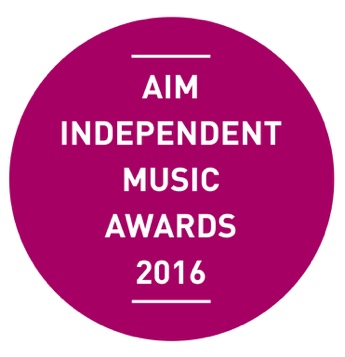 All entry forms should be completed and either posted back to:  AIM Independent Music Awards, AIM, Lamb House, Church Street, London, W42PD or emailed to awards@musicindie.com. Please ensure you include the name of the award category you are applying for in the subject line. The entry fee is £20 + VAT  (£24) for AIF members and £60+ VAT (£72) for non-members. Please include details of how you intend to pay overleaf. Do note that applications cannot be considered until payment has been received. The entry deadline is 24th May 2016.This is a public voted award, with voting taking place between 11th - 25th July 2016. You will be sent a link to the voting page to promote to your database.Applicants will be notified if they are one of the nominees shortly after the voting closes. Winners will be announced at the awards ceremony on 6th September 2016. Tickets are available at http://www.musicindie.com/awards.Good luck!Golden Welly Award For Best Independent Festival (in association with AIF)Recognising the best independent festivals.N.B. All entrants will be entered into public voting and the festival with the most votes will win (please note votes are weighted according to festival capacity so the biggest capacity festival is no more likely to win than the smaller ones).
Please note that the winning festival will be required to give away 2 guest tickets to the festival in 2017 as a prize to a randomly selected voter. By returning a submitted entry form you confirm that you agree to this. UK based festivals only.Your DetailsARE YOU A MEMBER OF AIF?	Yes		NoYOUR NAME:TELEPHONE NUMBER: EMAIL: Entry Details:FESTIVAL NAME:LICENSED DAILY CAPACITY:WEBSITE:TWITTER @:HOW TO PAY£20 + VAT per entry (£24) for AIF members / £60+ VAT (£72) for non AIF membersCredit / Debit Card OR ChequePost Cheque for total amount made payable to AIM by no later than 24th May 2016 to: AIM, Lamb House, Church Street, London W4 2PD.  OrCredit/debit Card* details fill in here:Name on card: Card type (Visa, Maestro etc – Amex NOT accepted): Debit Card or Credit Card: Card number:	Card address:	Valid from: Valid until: Issue number: Last 3 digits on signature strip:	**PLEASE NOTE: A 3% CHARGE WILL BE ADDED FOR PAYMENTS BY CREDIT CARD**